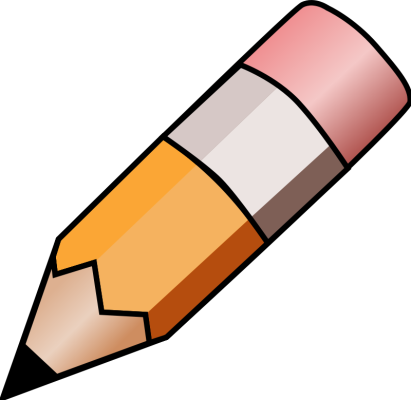 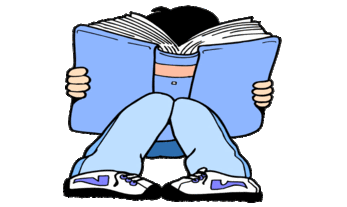 YEAR 5 HOME LEARNING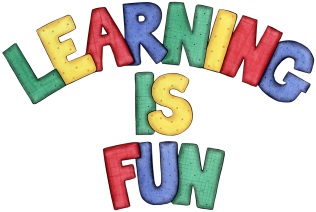 YEAR 5 HOME LEARNINGDate Set7/05/21Date Due12/05/21MathleticsPlease check mathletics.SpellingsReadingRecommended daily reading time:KS2 20 minutes.Home Learning ProjectThis week, for your homework, I would like you to write a diary entry as one of the men that were accepted by Ernest Shackleton to become a crew member on the Endurance ship. Remember to discuss how your interview went, what job you’ll be doing and how you feel about the perilous journey ahead! This learning is due Wednesday 12th May 2021..GreekPlease go to Greek Class Blog for Greek Home LearningGreek Class - St Cyprian's Greek Orthodox Primary Academy